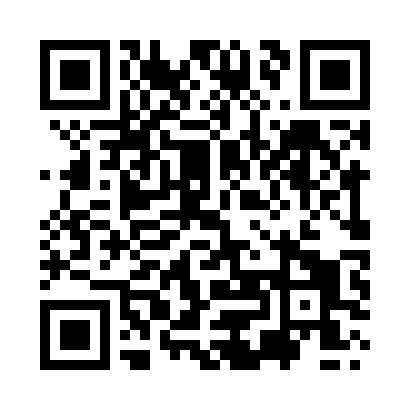 Prayer times for Ardnarff, UKWed 1 May 2024 - Fri 31 May 2024High Latitude Method: Angle Based RulePrayer Calculation Method: Islamic Society of North AmericaAsar Calculation Method: HanafiPrayer times provided by https://www.salahtimes.comDateDayFajrSunriseDhuhrAsrMaghribIsha1Wed3:255:311:196:339:0811:142Thu3:245:291:196:359:1011:153Fri3:235:271:196:369:1211:164Sat3:225:241:196:379:1511:175Sun3:215:221:196:389:1711:186Mon3:195:201:196:409:1911:197Tue3:185:171:196:419:2111:208Wed3:175:151:196:429:2311:219Thu3:165:131:196:439:2511:2210Fri3:155:111:186:459:2711:2311Sat3:145:091:186:469:2911:2412Sun3:135:071:186:479:3111:2513Mon3:125:051:186:489:3311:2614Tue3:115:031:186:499:3511:2715Wed3:105:011:186:509:3711:2816Thu3:094:591:186:519:3911:2917Fri3:084:571:186:539:4111:3018Sat3:074:551:196:549:4311:3119Sun3:064:531:196:559:4511:3220Mon3:054:511:196:569:4711:3321Tue3:044:491:196:579:4911:3422Wed3:034:481:196:589:5111:3523Thu3:034:461:196:599:5311:3624Fri3:024:441:197:009:5411:3725Sat3:014:431:197:019:5611:3826Sun3:004:411:197:029:5811:3927Mon3:004:401:197:029:5911:4028Tue2:594:391:197:0310:0111:4029Wed2:594:371:207:0410:0311:4130Thu2:584:361:207:0510:0411:4231Fri2:574:351:207:0610:0611:43